YOZGAT HAVALİMANI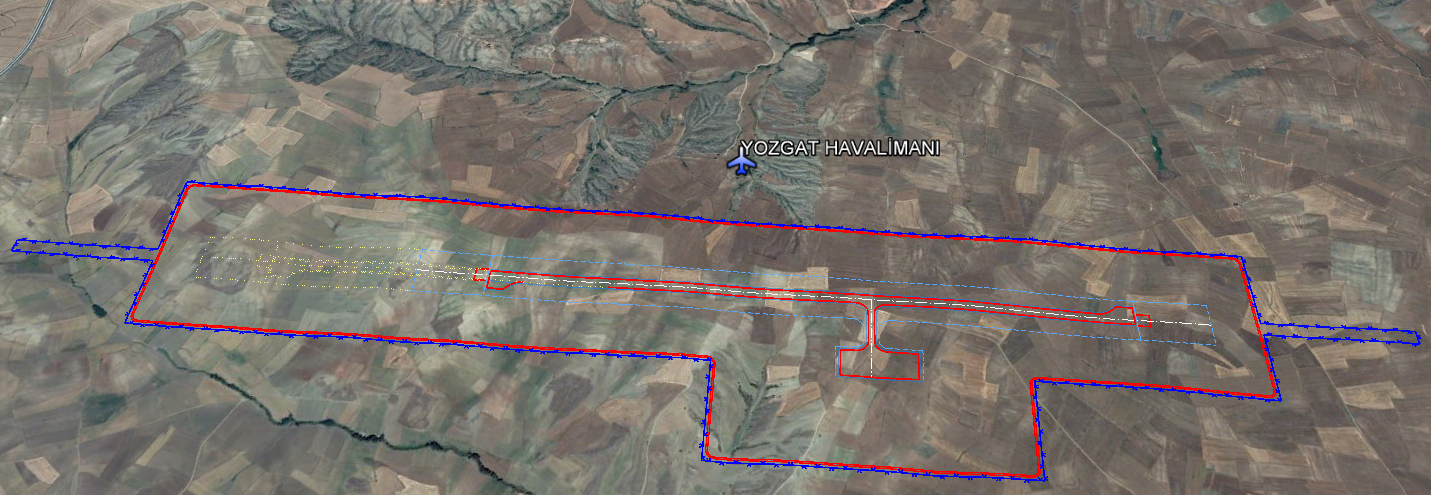 Proje Bedeli		: 990.906.000 TL Konumu	: Merkeze 15 km mesafede Deremumlu Fakıbeyli mevkiiAltyapı inşaatı			Proje Bedeli			: 426.500.000 TLİhale Bedeli			: 176.352.094,83 TL (Rev. Söz. Bedeli: 211.486.692,08 TL)Teknik Özellikler		: Pist				: 2600 m x 45 mApron			: 300 m x 120 mTaksirut			: 265 m x 24 mGerçekleşme			: %80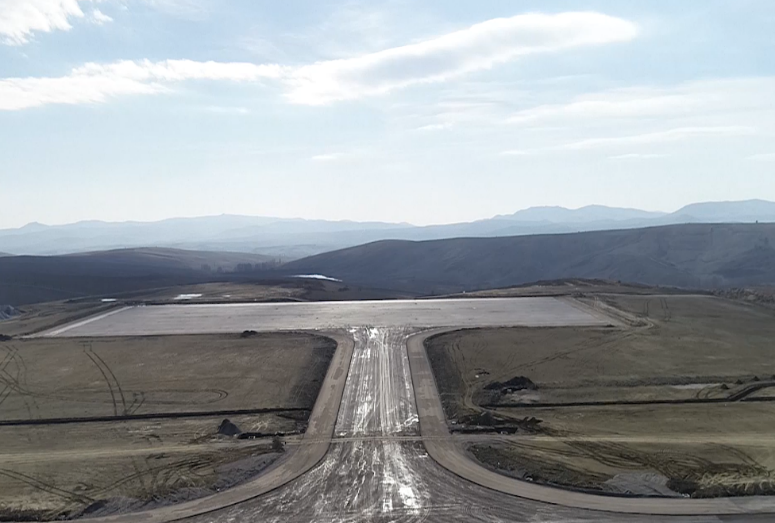 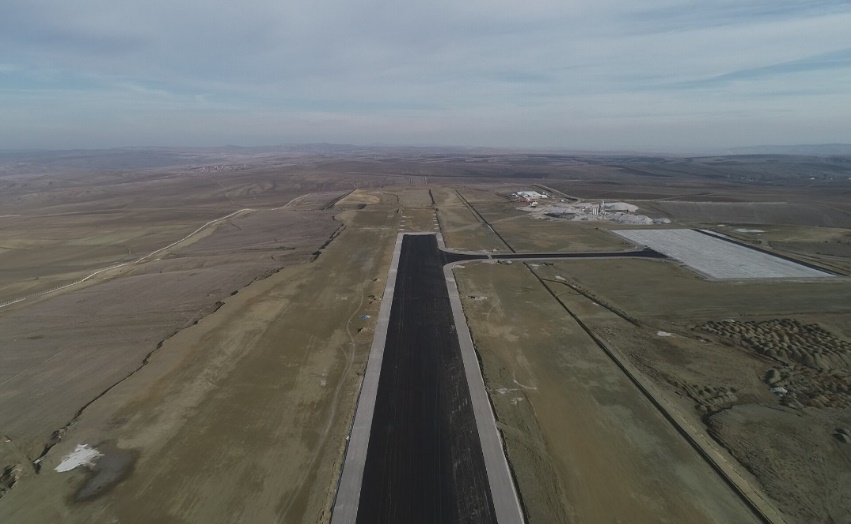 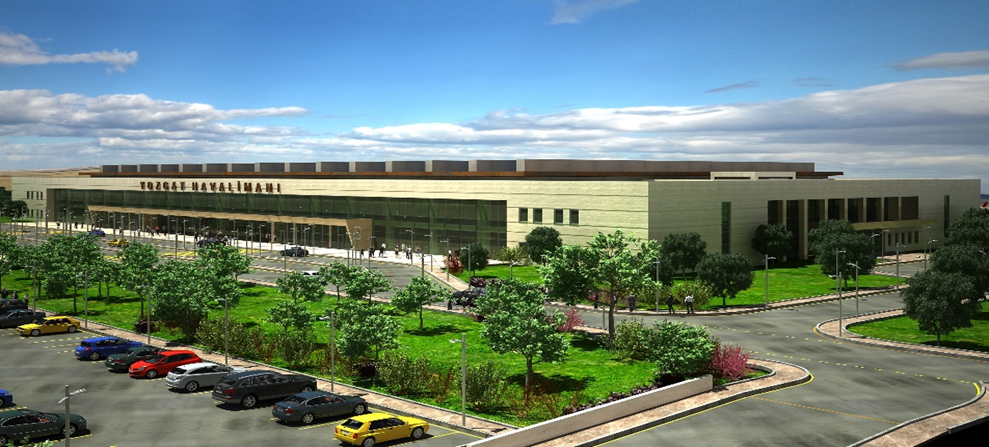 Üstyapı inşaatı:Proje Adı	(2)		: Yozgat Havalimanı Üstyapı İnşaatı (Yapım İşi)Proje Bedeli	: 564.406.000 TLGerçekleşme			: -Teknik Özellikler		: 2.000.000 yolcu/yıl : 20.000 m2 Terminal                                                : Toplam 32.000 m2 Kapalı Alan Açıklamalar			: 2022 yılı yatırım programında 60.000.000 TL yıl ödeneğiyle yer almaktadır.